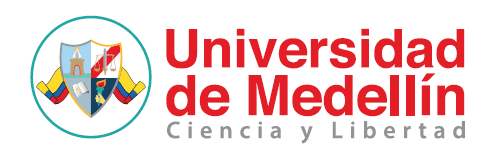 FORMULARIO DE INTERCAMBIO DE ESTUDIANTES VISITANTES INCOMING STUDENT EXCHANGE APPLICATION Código: FT-MOV-006FORMULARIO DE INTERCAMBIO DE ESTUDIANTES VISITANTES INCOMING STUDENT EXCHANGE APPLICATION Versión: 02FORMULARIO DE INTERCAMBIO DE ESTUDIANTES VISITANTES INCOMING STUDENT EXCHANGE APPLICATION Edición: 15/Mar/2019APELLIDOS /FAMILY NAMEAPELLIDOS /FAMILY NAMEFOTOPHOTOGRAPH(3 cm x 4 cm)NOMBRES / GIVEN NAMENOMBRES / GIVEN NAMEFOTOPHOTOGRAPH(3 cm x 4 cm)SEXO / GENDER SEXO / GENDER FOTOPHOTOGRAPH(3 cm x 4 cm)FECHA DE NACIMIENTO /DATE OF BIRTH (DD/MM/YYYY)FECHA DE NACIMIENTO /DATE OF BIRTH (DD/MM/YYYY)PASAPORTEPASAPORTEPASAPORTEFOTOPHOTOGRAPH(3 cm x 4 cm)CIUDAD, PROVINCIA/ESTADO Y PAÍS DE NACIMIENTO/CITY, PROVINCE/STATE AND COUNTRY OF BIRTHCIUDAD, PROVINCIA/ESTADO Y PAÍS DE NACIMIENTO/CITY, PROVINCE/STATE AND COUNTRY OF BIRTHCIUDAD, PROVINCIA/ESTADO Y PAÍS DE NACIMIENTO/CITY, PROVINCE/STATE AND COUNTRY OF BIRTHCIUDAD, PROVINCIA/ESTADO Y PAÍS DE NACIMIENTO/CITY, PROVINCE/STATE AND COUNTRY OF BIRTHCIUDAD, PROVINCIA/ESTADO Y PAÍS DE NACIMIENTO/CITY, PROVINCE/STATE AND COUNTRY OF BIRTHCIUDAD, PROVINCIA/ESTADO Y PAÍS DE NACIMIENTO/CITY, PROVINCE/STATE AND COUNTRY OF BIRTHCIUDAD, PROVINCIA/ESTADO Y PAÍS DE NACIMIENTO/CITY, PROVINCE/STATE AND COUNTRY OF BIRTHNACIONALIDAD / NATIONALITYDIRECCIÓN / HOME ADDRESSDIRECCIÓN / HOME ADDRESSDIRECCIÓN / HOME ADDRESSDIRECCIÓN / HOME ADDRESSCIUDAD, PROVINCIA Y PAÍSCITY, PROVINCE AND COUNTRY  CIUDAD, PROVINCIA Y PAÍSCITY, PROVINCE AND COUNTRY  CIUDAD, PROVINCIA Y PAÍSCITY, PROVINCE AND COUNTRY  TELÉFONO / PHONE NUMBERTELÉFONO / PHONE NUMBERCELULAR / MOBILE NUMBERCELULAR / MOBILE NUMBERCELULAR / MOBILE NUMBEREMAIL:EMAIL:CONTACTO EN CASO DE EMERGENCIA / EMERGENCY CONTACT PERSONCONTACTO EN CASO DE EMERGENCIA / EMERGENCY CONTACT PERSONCONTACTO EN CASO DE EMERGENCIA / EMERGENCY CONTACT PERSONTELÉFONO EMERGENCIA / EMERGENCY PHONETELÉFONO EMERGENCIA / EMERGENCY PHONECORREO ELECTRÓNICO CONTACTO DE EMERGENCIA / EMERGENCY EMAILCORREO ELECTRÓNICO CONTACTO DE EMERGENCIA / EMERGENCY EMAILCORREO ELECTRÓNICO CONTACTO DE EMERGENCIA / EMERGENCY EMAILDIRECCIÓN / EMERGENCY ADDRESS, CITY - COUNTRYDIRECCIÓN / EMERGENCY ADDRESS, CITY - COUNTRYDIRECCIÓN EN COLOMBIA / ADDRESS IN COLOMBIA (IF KNOWN)DIRECCIÓN EN COLOMBIA / ADDRESS IN COLOMBIA (IF KNOWN)DIRECCIÓN EN COLOMBIA / ADDRESS IN COLOMBIA (IF KNOWN)BARRIO Y CIUDAD / CITY AND NEIGHBORHOODBARRIO Y CIUDAD / CITY AND NEIGHBORHOODBARRIO Y CIUDAD / CITY AND NEIGHBORHOODTELÉFONO / PHONE AND/OR MOBILE NUMBERTELÉFONO / PHONE AND/OR MOBILE NUMBERCONSULADO O EMBAJADA COLOMBIANA DONDE SOLICITARÁ VISA DE ESTUDIANTE / COLOMBIAN CONSULATE OR EMBASSY  FOR STUDENT VISA APPPLICATION CONSULADO O EMBAJADA COLOMBIANA DONDE SOLICITARÁ VISA DE ESTUDIANTE / COLOMBIAN CONSULATE OR EMBASSY  FOR STUDENT VISA APPPLICATION CONSULADO O EMBAJADA COLOMBIANA DONDE SOLICITARÁ VISA DE ESTUDIANTE / COLOMBIAN CONSULATE OR EMBASSY  FOR STUDENT VISA APPPLICATION CONSULADO O EMBAJADA COLOMBIANA DONDE SOLICITARÁ VISA DE ESTUDIANTE / COLOMBIAN CONSULATE OR EMBASSY  FOR STUDENT VISA APPPLICATION CONSULADO O EMBAJADA COLOMBIANA DONDE SOLICITARÁ VISA DE ESTUDIANTE / COLOMBIAN CONSULATE OR EMBASSY  FOR STUDENT VISA APPPLICATION CONSULADO O EMBAJADA COLOMBIANA DONDE SOLICITARÁ VISA DE ESTUDIANTE / COLOMBIAN CONSULATE OR EMBASSY  FOR STUDENT VISA APPPLICATION CONSULADO O EMBAJADA COLOMBIANA DONDE SOLICITARÁ VISA DE ESTUDIANTE / COLOMBIAN CONSULATE OR EMBASSY  FOR STUDENT VISA APPPLICATION CONSULADO O EMBAJADA COLOMBIANA DONDE SOLICITARÁ VISA DE ESTUDIANTE / COLOMBIAN CONSULATE OR EMBASSY  FOR STUDENT VISA APPPLICATION TIPO DE INTERCAMBIO /EXCHANGE PROGRAMSI ELIGIO OTRA, CUÁL?  / IF OTHER, PLEASE SPECIFYPERÍODO DE ESTUDIOSPERIOD OF APPLICATIONPERÍODO DE ESTUDIOSPERIOD OF APPLICATIONPERÍODO DE ESTUDIOSPERIOD OF APPLICATIONDURACIÓN / DURATIONSI ELIGIÓ OTRA, CUÁL? / IF OTHER, HOW LONG?SI ELIGIÓ OTRA, CUÁL? / IF OTHER, HOW LONG?SI ELIGIÓ OTRA, CUÁL? / IF OTHER, HOW LONG?SEMESTRE UNO / ONE      ENERO A JUNIO / JANUARY TO JUNE   ENERO A JUNIO / JANUARY TO JUNE   ENERO A JUNIO / JANUARY TO JUNE   ENERO A JUNIO / JANUARY TO JUNE   ENERO A JUNIO / JANUARY TO JUNE   ENERO A JUNIO / JANUARY TO JUNE   SEMESTRE DOS / TWO     JULIO A DICIEMBRE  / JULY TO DECEMBER JULIO A DICIEMBRE  / JULY TO DECEMBER JULIO A DICIEMBRE  / JULY TO DECEMBER JULIO A DICIEMBRE  / JULY TO DECEMBER JULIO A DICIEMBRE  / JULY TO DECEMBER JULIO A DICIEMBRE  / JULY TO DECEMBER FECHA DE LLEGADA / ARRIVAL DATE  FECHA DE PARTIDA / DEPARTURE DATE/FECHA DE PARTIDA / DEPARTURE DATE/CÓMO CONOCIO LA UDEM  / HOW DID YOU FIND OUT ABOUT UDEMCÓMO CONOCIO LA UDEM  / HOW DID YOU FIND OUT ABOUT UDEMCUÁL? / WHICH ONE?IDIOMA NATIVO / MOTHER TONGUESI ES ESPAÑOL, PASE A LA SIGUIENTE SECCIÓN SI ES ESPAÑOL, PASE A LA SIGUIENTE SECCIÓN SI ES ESPAÑOL, PASE A LA SIGUIENTE SECCIÓN SI ES ESPAÑOL, PASE A LA SIGUIENTE SECCIÓN SI ES ESPAÑOL, PASE A LA SIGUIENTE SECCIÓN SI ES ESPAÑOL, PASE A LA SIGUIENTE SECCIÓN SI ES ESPAÑOL, PASE A LA SIGUIENTE SECCIÓN SI ES ESPAÑOL, PASE A LA SIGUIENTE SECCIÓN SI ES ESPAÑOL, PASE A LA SIGUIENTE SECCIÓN CONOCIMIENTOS EN ESPAÑOL  Y OTROS IDIOMAS / SPANISH LEVEL AND OTHER LANGUAGES   A = Avanzado / AdvancedB= Intermedio / IntermediateC= Básico / BeginnerIDIOMA / LANGUAGEHABLA / SPEAKINGHABLA / SPEAKINGHABLA / SPEAKINGESCRITURA / WRITINGESCRITURA / WRITINGESCRITURA / WRITINGLECTURA / READINGLECTURA / READINGLECTURA / READINGCONOCIMIENTOS EN ESPAÑOL  Y OTROS IDIOMAS / SPANISH LEVEL AND OTHER LANGUAGES   A = Avanzado / AdvancedB= Intermedio / IntermediateC= Básico / BeginnerIDIOMA / LANGUAGEABCABCABCCONOCIMIENTOS EN ESPAÑOL  Y OTROS IDIOMAS / SPANISH LEVEL AND OTHER LANGUAGES   A = Avanzado / AdvancedB= Intermedio / IntermediateC= Básico / BeginnerESPAÑOL / SPANISHCONOCIMIENTOS EN ESPAÑOL  Y OTROS IDIOMAS / SPANISH LEVEL AND OTHER LANGUAGES   A = Avanzado / AdvancedB= Intermedio / IntermediateC= Básico / BeginnerCONOCIMIENTOS EN ESPAÑOL  Y OTROS IDIOMAS / SPANISH LEVEL AND OTHER LANGUAGES   A = Avanzado / AdvancedB= Intermedio / IntermediateC= Básico / BeginnerCONOCIMIENTOS EN ESPAÑOL  Y OTROS IDIOMAS / SPANISH LEVEL AND OTHER LANGUAGES   A = Avanzado / AdvancedB= Intermedio / IntermediateC= Básico / BeginnerNIVEL DE ESTUDIOS / LEVEL OF STUDYNIVEL DE ESTUDIOS / LEVEL OF STUDYPROGRAMA AL QUE ASPIRA / PROGRAM YOU ARE APPLYING FOR  PROGRAMA AL QUE ASPIRA / PROGRAM YOU ARE APPLYING FOR  PLAN DE ESTUDIOS / PLAN OF STUDYPLAN DE ESTUDIOS / PLAN OF STUDYPLAN DE ESTUDIOS / PLAN OF STUDYPLAN DE ESTUDIOS / PLAN OF STUDYCÓDIGO / CODECREDITSCREDITSASIGNATURA / COURSEPARA VER LOS PLANES DE ESTUDIO, POR FAVOR INGRESE A: / SEARCH FOR OUR COURSES AND CURRICULUMS AT: https://n9.cl/M2hGPARA VER LOS PLANES DE ESTUDIO, POR FAVOR INGRESE A: / SEARCH FOR OUR COURSES AND CURRICULUMS AT: https://n9.cl/M2hGPARA VER LOS PLANES DE ESTUDIO, POR FAVOR INGRESE A: / SEARCH FOR OUR COURSES AND CURRICULUMS AT: https://n9.cl/M2hGPARA VER LOS PLANES DE ESTUDIO, POR FAVOR INGRESE A: / SEARCH FOR OUR COURSES AND CURRICULUMS AT: https://n9.cl/M2hGINSTITUCIÓN DE ORIGEN CURRENT UNIV. OR INST.PROGRAMA Y SEMESTRE PROGRAM AND LEVELCOORDINADOR INTERNACIONAL / INTERNATIONAL COORDINATOREMAILTELEFONO Y FAX / PHONE AND FAX NUMBERDIRECCIÓN  / MAILING ADDRESSCIUDAD-PAÍS / CITY, PROVINCE AND COUNTRYTIENE ALGUNA DISCAPACIDAD QUE REQUIERA DE ESPECIAL CONSIDERACIÓN O ALGÚN PROBLEMA DE SALUD / DO YOU HAVE A DISABILITY WHICH REQUIRES SPECIAL CONSIDERATION OR DO YOU HAVE ANY KNOWN HEALTH PROBLEMS?TIENE ALGUNA DISCAPACIDAD QUE REQUIERA DE ESPECIAL CONSIDERACIÓN O ALGÚN PROBLEMA DE SALUD / DO YOU HAVE A DISABILITY WHICH REQUIRES SPECIAL CONSIDERATION OR DO YOU HAVE ANY KNOWN HEALTH PROBLEMS?EN CASO AFIRMATIVO, POR FAVOR INDICAR BREVEMENTE CUÁL /  IF YES, PLEASE STATE BRIEFLY WHAT YOUR DISABILITY IS   NO OLVIDE ADJUNTAR / PLEASE INCLUDE REALIZAR INSCRIPCIÓN EN / FILL IN ONLINE APPLICATION AT https://n9.cl/aeBM  (CHOOSE THE OPTION VISITANTE EN TRÁNSITO)FOTOCOPIA DE PASAPORTE O CÉDULA / COPY OF PASSPORT CARTA DE AUTORIZACIÓN INSTITUCIÓN DE ORIGEN / AUTHORIZATION FROM HOME INSTITUTIONRECORD ACADEMIC O / ACADEMIC TRANSCRIPTSCONSTANCIA DE SEGURO INTERNACIONAL / HEALTH  CARE COVERAGE (INTERNATIONAL INSURANCE)ESTOY DE ACUERDO Y ME COMPROMETO A / I AGREE AND UNDERSTAND ACATAR LAS NORMAS Y POLÍTICAS DE LA UDEM / TO COMPLY WITH UDEM RULESTRAMITAR VISA ESTUDIANTIL Y CÉDULA DE EXTRANJERÍA* DURANTE LOS PRIMEROS 15 DÍAS A MI LLEGADA AL PAÍS/ TO FILE OUT MY STUDENT VISA AND ALIEN CARD WITHIN 15 DAYS FOLLOWING MY ARRIVAL. https://n9.cl/9hAGREALIZAR LA RENOVACIÓN DEL PERMISO DE INGRESO Y PERMANENCIA –PIP- 15 DIAS ANTES DE SU VENCIMIENTO Y ENTREGAR UNA COPIA DE LA RENOVACIÓN A LA DIVISIÓN DE RELACIONES INTERNACIONALESDECLARO QUE LA INFORMACIÓN SUMINISTRADA ES VÁLIDA Y CORRECTA / I DECLARE THAT THE INFORMATION GIVEN IS TRUE AND CORRECTSER RESPONSABLE DE MIS GASTOS DE ALOJAMIENTO Y MANUTENCIÓN / TO PAY FOR MY ROOM AND BOARD EXPENSES* PARA ESTANCIAS SUPERIORES A 90 DÍAS / FOR STAYS LONGER THAN 90 DAYSFIRMA DEL ESTUDIANTE / STUDENT’S SIGNATUREFIRMA DEL COORDINADOR INTERNACIONAL /    INTERNATIONAL COORDINATOR’S SIGNATUREAUTORIZACIÓN DE TRATAMIENTO DE DATOS PERSONALES. La UNIVERSIDAD DE MEDELLÍN solicita su autorización para la recopilación, almacenamiento y tratamiento de sus datos personales y le informa que estos datos se utilizarán únicamente para las siguientes finalidades: Solicitud de intercambio - estudiantes visitantes, y demás finalidades descritas en  la política de tratamiento y Protección de Datos Personales de la institución.Sus datos personales son tratados y protegidos de acuerdo  a lo que reglamentan dichas políticas con apego a lo dispuesto por la normativa colombiana sobre Tratamiento de Datos Personales, Ley 1581 de 2012 y el Decreto 1377 de 2013. Consulte nuestras Políticas para el Tratamiento y Protección de Datos en www.udem.edu.coFECHA  / DATE